Il giorno ….. del mese di …………….……. dell'anno …….., alle ore ….., nell’aula …………..…… dell'Istituto Superiore “Cesaro-Vesevus”, sede di ………………………. si è riunita la Commissione per gli esami di idoneità/integrativi per procedere agli adempimenti relativi allo scrutinio finale per gli allievi degli esami di idoneità/integrativi.Presiede il Presidente, prof./ssa …………………………………….. Risultano presenti i proff. ………………………………………………………………………………………….……………………………………………………………………………………………………………………….……………………………………………………………………………………………………………………….Sono assenti giustificati i seguenti Docenti, sostituiti come segue:Accertata la validità della seduta, il Presidente, prima di dare inizio alle operazioni di scrutinio, premette che tutti i presenti sono tenuti all'obbligo del segreto di ufficio e richiama il D.M. n. 5 dell’08 Febbraio 2021 e successive modifiche, contenente i rinvii alle disposizioni vigenti in materia di Scrutini ed Esame di Stato, e i criteri stabiliti dal PTOF. Invita indi i presenti a relazionare sullo svolgimento degli esami. Tutti i presenti concordano nel sottolineare la regolarità delle operazioni d’esame e si evidenzia quanto segue: ………………………………………………………………………………………………………………………….………………………………………………………………………………………………………………………….………………………………………………………………………………………………………………………….Ciascun docente, poi, dà lettura dei giudizi analitici formulati per le rispettive discipline, giudizi che vengono tradotti in voto. Complessivamente risultano quindi scrutinati n. _______ candidati. Sono dichiarati ammessi n. _______ candidati, indicati nel seguente elenco:Sono dichiarati non ammessi n. _______ candidati, indicati nel seguente elenco (per i non  ammessi occorre elaborare un giudizio, in cui sia specificata la motivazione della non ammissione)Per il/i candidato/i ammessi la Commissione  assegna anche il seguente credito scolastico:Tutte le decisioni sono state assunte all'unanimità.La seduta è tolta alle ore ………, dopo la lettura e l'approvazione del presente verbale.La Commissione TABELLE PER IL CREDITOTabella A (allegata al Decreto 62/17)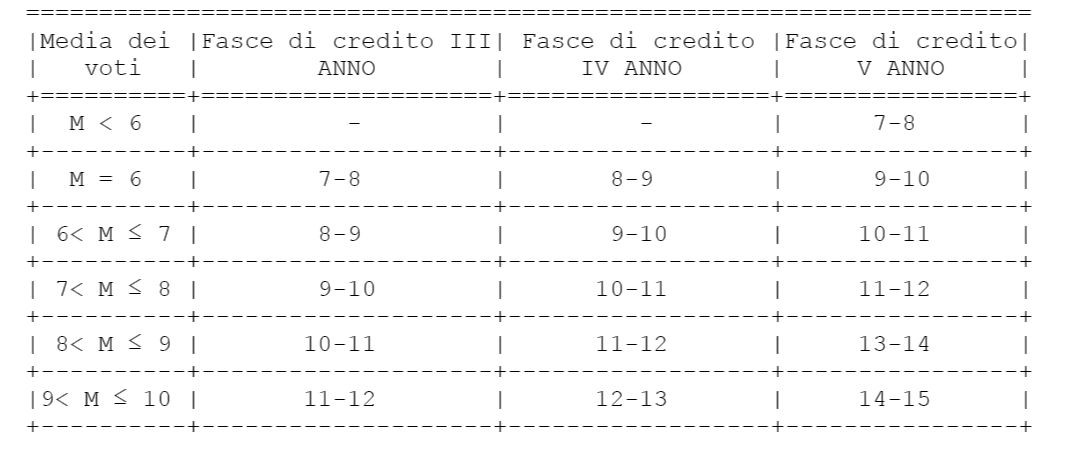 NOTAM rappresenta la media dei voti conseguiti in sede di scrutinio finale di ciascun anno scolastico. Ai fini dell’ammissione alla classe successiva, nessun voto può essere inferiore a sei decimi in ciascuna disciplina o gruppo di discipline valutate con l'attribuzione di un unico voto secondo l'ordinamento vigente. VERBALE N. _____SCRUTINIO ESAMI DI IDONEITÀ   ESAMI INTEGRATIVI Prof./ssasostituito dal prof./ssaProf./ssasostituito dal prof./ssaProf./ssasostituito dal prof./ssaProf./ssasostituito dal prof./ssaCOGNOME E NOMECOGNOME E NOMECOGNOME E NOMEMOTIVAZIONE DELLA NON AMMISSIONECANDIDATOCREDITO ATTRIBUITOMOTIVAZIONEIL SEGRETARIO	IL DIRIGENTE SCOLASTICOprof. _____________________________	prof. _________________________________